Publicado en Madrid el 30/03/2020 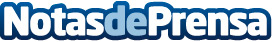 Lefebvre analiza el cese de actividades con las nuevas medidas impuestas por el Gobierno por el COVID-19Lefebvre, empresa líder en España en información práctica, analiza en una ‘Guía práctica para la gestión de las empresas durante el COVID-19’ las actividades que deben cesar paulatinamente y las que no, ofreciendo su apoyo y conocimiento jurídico para ayudar a aclarar las numerosas dudas e implicaciones legales provocadas tras las últimas decisiones del GobiernoDatos de contacto:Autor91 411 58 68Nota de prensa publicada en: https://www.notasdeprensa.es/lefebvre-analiza-el-cese-de-actividades-con Categorias: Derecho Finanzas Recursos humanos http://www.notasdeprensa.es